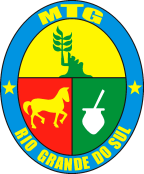 MOVIMENTO TRADICIONALISTA GAÚCHO 35º ENART – 2022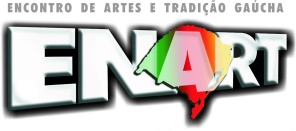 Modalidade: MELHOR MUSICAL DE GRUPO DE DANÇA   			 Concorrente: Entidade: RT: CORREÇÃO MUSICAL(1,5)HARMONIA DE CONJUNTO (2,5)CRIATIVIDADE NOS ARRANJOS(2,5)INTEGRAÇÃO DO GRUPO MUSICAL e sua INTERPRETAÇÃO com a PROPOSTA ARTÍSTICA DO GRUPO DE DANÇA  (3,5)T O T A L                                           T O T A L                                           T O T A L                                           OBSERVAÇÕES:       ............/............/............	                 .............................................	          ................................................                     Data		                                 Avaliador(a)			  Assinatura